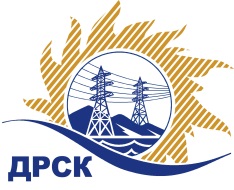 Акционерное общество«Дальневосточная распределительная сетевая  компания»ПРОТОКОЛпроцедуры вскрытия конвертов с заявками участников СПОСОБ И ПРЕДМЕТ ЗАКУПКИ: открытый запрос предложений на право заключения договора поставки: «Автобус для нужд филиала АО "ДРСК" Хабаровские ЭС» (закупка 2525 раздела 2.2.2 ГКПЗ 2017 г.).Плановая стоимость: 1 974 576,27 руб., без учета НДСПРИСУТСТВОВАЛИ: постоянно действующая Закупочная комиссия 1-го уровня ВОПРОСЫ ЗАСЕДАНИЯ КОНКУРСНОЙ КОМИССИИ:В ходе проведения запроса предложений было получено 2 заявки, конверты с которыми были размещены в электронном виде через функционал ЭТП - https://rushydro.roseltorg.ru.   .Вскрытие конвертов было осуществлено в электронном сейфе организатора запроса предложений на ЕЭТП, в сети «Интернет»: https://rushydro.roseltorg.ru  автоматически.Дата и время начала процедуры вскрытия конвертов с заявками участников: 15:00 местного времени 11.09.2017Место проведения процедуры вскрытия конвертов с заявками участников: Единая электронная торговая площадка, в сети «Интернет»: https://rushydro.roseltorg.ru.В конвертах обнаружены заявки следующих участников запроса предложений:Секретарь Закупочной комиссии 1 уровня                                                                 М.Г.ЕлисееваТерёшкина Г.М.(416-2) 397-260№ 611/МЭ-Вг. Благовещенск11 сентября 2017 г.№ п/пПорядковый номер заявкиНаименование участникаЗаявка без НДСЗаявка с НДССтавка НДС11Общество с ограниченной ответственностью «Энергоресурс» 
ИНН/КПП 2721100132/272401001 
ОГРН 10227009322421822881.362151000.0018%22Индивидуальный предприниматель Уразов Владимир Ильич 
ИНН/КПП 280100158140/ 
ОГРН 3042801299000911650847.461948000.0018%